Ofício nº  099/2022Brasília, 03 de outubro de 2022Aos Senhores,Rodolfo SaboiaDiretor-Geral da Agência Nacional do Petróleo, Gás Natural e Biocombustíveis – ANPdiger@anp.gov.brSymone Christine de Santana AraújoDiretora da Diretoria 1 da ANPdiretoria1@anp.gov.brDaniel Maia VieiraDiretor da Diretoria 2 da ANPdiretoria2@anp.gov.brFernando MouraDiretor da Diretoria 3 da ANPdiretoria3@anp.gov.brCláudio Jorge de SouzaDiretor da Diretoria 4 da ANPdiretoria4@anp.gov.brAssunto: 	Necessidade de Avaliação de Impacto Regulatório para a Consulta Pública ANP nº 22/2022 no âmbito do processo SEI nº 48610.211420/2022-81.Senhores Diretores,A Frente Parlamentar Mista do Biodiesel (FPBio) vêm através deste ofício expor a V.Sas. preocupações relativas ao processo SEI nº 48610.211420/2022-81 de condução da Consulta Pública ANP nº 22/2022, que dispõe sobre a Resolução que altera a Resolução ANP nº 777, de 5 de abril de 2019, para fins de autorização à importação de biodiesel, em cumprimento à Resolução CNPE nº 14, de 9 de dezembro de 2020.Em especial, a FPBio verificou que esse processo está sendo conduzido sem a Avaliação de Impacto Regulatório (AIR), conforme prevê a legislação aplicável, sendo esta fundamental para apreciação de uma medida com gravíssimos impactos para a produção e o consumo de biodiesel no Brasil. A AIR, bem como a aplicação do Anexo do Decreto nº 9.191/2017, foram recomendações da AGU pelo Parecer nº 00247/2022/PFANP/PGF/AGU, de acordo com documento disponibilizado no site da Consulta Pública.Além das razões elencadas pela AGU, a FPBio contesta a avaliação da ANP de que a Resolução nº 14/2020 do CNPE (RCNPE) seria uma “norma hierarquicamente superior que não permita, técnica ou juridicamente, diferentes alternativas regulatórias” e que exija da ANP a implantação de um novo modelo, a partir de janeiro de 2023, no qual a importação de biodiesel deva estar necessariamente permitida. Se essa possibilidade estaria ou não aberta, de maneira permanente ou excepcional, abrangente ou limitada, dependeria da regulamentação que ficou a cargo da ANP editar. Trata-se, portanto, de um espaço de escolha aberto à ANP relativo à realização da regulamentação, mas esta não pode prescindir, em nenhum momento, da realização de AIR.Diante dessas considerações e fazendo referência ao Parecer em Anexo, a FPBio solicita apreciação emergencial deste Ofício, a imediata suspensão desta Consulta Pública, seu cancelamento e posterior reinício seguindo os ritos regulatórios completos, conforme recomendação da Advocacia Geral da União - AGU.Cordialmente,Deputado Pedro LupionPresidente da Frente Parlamentar Mista do Biodiesel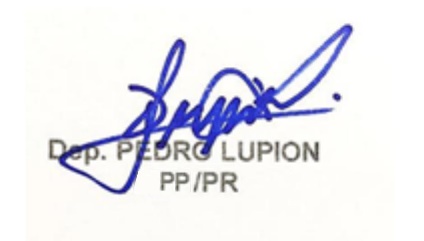 